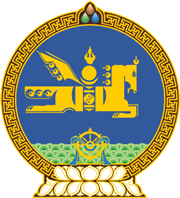 МОНГОЛ УЛСЫН ХУУЛЬ2021 оны 12 сарын 17 өдөр                                                                  Төрийн ордон, Улаанбаатар хот        НЯЛХ, БАЛЧИР ХҮҮХДИЙН ХҮНСНИЙ         ТУХАЙ ХУУЛЬД ӨӨРЧЛӨЛТ ОРУУЛАХ ТУХАЙ1 дүгээр зүйл.Нялх, балчир хүүхдийн хүнсний тухай хуулийн 14 дүгээр зүйлийн 14.2.2 дахь заалтын “үндэсний хөтөлбөрийг боловсруулж, Засгийн газраар батлуулах,” гэснийг “бодлого, хөтөлбөрийн” гэж өөрчилсүгэй. 2 дугаар зүйл.Энэ хуулийг Хөгжлийн бодлого, төлөвлөлт, түүний удирдлагын тухай хуульд нэмэлт, өөрчлөлт оруулах тухай хууль хүчин төгөлдөр болсон өдрөөс эхлэн дагаж мөрдөнө. МОНГОЛ УЛСЫН ИХ ХУРЛЫН ДАРГА				Г.ЗАНДАНШАТАР